SWAIN COUNTY AGRICULTURAL FAIR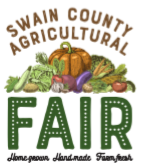 Honey Product Exhibits Information SheetHONEY EXTRACTED CLASS 12. Light 3 jars (not less than 14 oz. size) 13. Dark 3 jars (not less than 14 oz. size) Exhibits received: Friday August 16th 8:00–5:00 p.m. & August 17th 8:00–10:00 a.m.
Location: August 16th  at the Swain Extension Center on 60 Almond School rd. Bryson City, NC and August 17th at the Swain Event Park located on 1130 Hyatt Creek Rd Bryson City, NC
Exhibit pick up: Monday, August 19th  from 9:00 a.m. – 5:00 p.m. at the Swain Extension Center.RULES AND REGULATIONS
All honey must have been produced by the exhibitor during the current season. No entries may be labeled, except with entry tags. All exhibits must be of required color, quality, and condition in order to receive premiums and prizes. All extracted honey displayed must be protected from honeybees and other insects. Cellophane, glass, or other suitable transparent materials are recommended for this purpose. AWARDS Blue Ribbon (1st Place) Red Ribbon (2nd Place) White Ribbon (3rd place) FACTORS TO BE CONSIDERED IN JUDGING - HONEY, EXTRACTED
Density (moisture content over 18.6% DISQUALIFIED)=15Absence of granulation or crystallization=10Cleanliness=35 (absence of lint =8, dirt =12, wax =9, and foam =6)Flavor: absence of overheating or fermentation=20Accuracy of filling and uniformity=10 Container appearance=10 TOTAL=100 